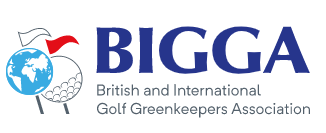 Club Address …………………………………………………………………………………………………………………………….Contact name ……………………………………………………………….	Emergency contact No.…………………….Product NameMAPP noPack sizeFull packsOpen pack volumeDate of purchaseSDSEIS